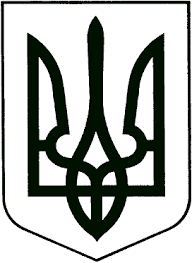 ЗВЯГЕЛЬСЬКА МІСЬКА РАДАРІШЕННЯтридцять третя сесія						        восьмого скликання_____________			                                                                      № ____Про      нагородження       відзнакою Звягельської міської територіальної громади орден „Звягель“        Керуючись статтею 25 Закону України „Про місцеве самоврядування в Україні“, враховуючи рішення міської ради від 23.02.2023 № 783 „Про Положення про відзнаку орден „Звягель“, враховуючи рішення комісії з питань нагородження відзнакою Звягельської міської територіальної громади орден „Звягель“ (протокол №2 від 17.05.2023),  міська радаВИРІШИЛА:       1. Нагородити відзнакою Звягельської міської територіальної громади орден „Звягель“:      1.1. ПОЛІЩУКА Сергія Климентійовича – пенсіонера, члена Громадської організації „Постраждалі Чорнобиля“, учасника ліквідації наслідків аварії на Чорнобильській АЕС за особистий внесок у розвиток життєдіяльності громади, забезпечення ефективної діяльності громадської організації, плідну громадську діяльність і проявлені мужність і відвагу під час виконання службового обов’язку та з нагоди святкування Дня міста.      1.2. КОНСТАНТИНОВУ Валентину Никифорівну – пенсіонерку, голову Звягельської міськрайонної організації Товариства Червоного Хреста України (1997-2021 роки) за багаторічну самовіддану працю, чуйність та підтримку незахищених верст населення громади, активну участь у житті міської територіальної громади та з нагоди святкування Дня міста.      1.3. СОБЕЦЬКУ Валентину Миколаївну – голову німецької асоціації „Kinderhilfe“ за багаторічну плідну співпрацю, сприяння в організації надання гуманітарної допомоги для соціальної, медичної та культурної сфери Звягельської міської територіальної громади, надання допомоги військовим частинам, розташованим на території громади, підтримку різних категорій сімей громади, у тому числі сімей загиблих військовослужбовців, сімей, де виховуються діти з інвалідністю та з нагоди святкування Дня міста.2. Начальнику відділу кадрів міської ради Колесник Ж.О. забезпечити оформлення  орденських книжок та урочисте вручення нагород.      3. Контроль за виконанням цього рішення покласти на секретаря міської ради Гвозденко О.В. та керуючого справами виконавчого комітету міської ради Долю О.П.Міський голова							       Микола БОРОВЕЦЬ